Date: February 1, 2012REPORT OF THE WRC-12 AGENDA ITEM COORDINATORAttachment A: Attachment B:Attachment C: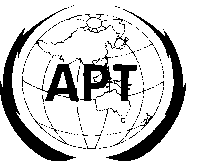 ASIA-PACIFIC TELECOMMUNITYAPT Coordination Meetings During RA-12 and WRC-12APT Coordination Meetings During RA-12 and WRC-12Agenda Item No.: 8.2Name of the Coordinator ( with Email): Hiroyo Ogawa, hogawa@arib.or.jpIssues: to recommend to the Council items for inclusion in the agenda for the next WRC, and to give its views on the preliminary agenda for the subsequent conference and on possible agenda items for future conferences, taking into account Resolution 806 (WRC-07),APT Proposals:ASP/26A30/1 SUP  Resolution 805 (WRC-07)ASP/26A30/2 SUP Resolution 806 (WRC-07)ASP/26A30/3 ADD Resolution  [ASP/A82/WRC-15/16_AGENDA] (WRC-12)FSS_13GHz, RLS_78GHz, WAIC, UAS, FSS_Resolution 114 (rev.WRC-03), EESS_600MHz, IMT, PPDR, GMDSSStatus of the APT Proposals:IMT issue:Text of resolve parts of Resolution was extensively discussed. However there are many square brackets in this text. In order to resolve the issue of terminology of “mobile broadband systems”, ad-hoc group chaired by Mr. Jamieson was established. ATU may have the same opposition of APT. RCC and Brazil expressed their view to separate this Agenda item into two Agenda items, one is for IMT, and the other for mobile broadband (wifi). However, all regions have the same views that the purpose of this Agenda item covers additional allocation of MS and identification of IMT. The chairman proposed to use the terminology of “mobile broadband including IMT”.  Each region expressed they need a consultation within regional group. The next meeting will be planned on Friday. FSS_13GHz issue (Attachment A).EESS_600MHZ and WAIC issues (Attachment B).PPDR issue (PPDR-Coordinator: Bharat Bhatia): APT proposal on PPDR agenda has been considered in a drafting group set up under SWG6C-1 with a [“tenderfoot chair”] :Chairman from Mexico. APT and CITEL common proposals were considered in two meetings  and draft text of the agenda and the resolution have been finalized with full consensus. The final agreed text is in line with the APT common proposal and this will now be considered by the SWG 6C-1Regarding to RLS_78GHz, new contribution will be considered.Issues to be discussed at the Coordination Meeting:IMT issues: Mobile broadband including IMT is acceptable or not? Do we need additional APT coordination meeting on AI8.2-IMT to discuss the text of resolve part of new Resolution before mobile broadband issue is resolved?.Other issues (Attachment C)　The first draft list of proposed Agenda items in order of priority is not complete. I selected evaluation items, such as number of supporting APT countries and regions, possible WP to be studied (distribution balance of work among SG and stand-alone Agenda item), WRC Resolution without being Agenda item and traditional study by ITU-R. Since I did not have much time to correct information on WRC Resolution, these should be amended. Any suggestions are welcomed.I just received a proposal of principles from WG6C. The following are principles for establishing agendas for WRC-15 for clear understanding.–	to identify a minimum number of absolutely essential and manageable items; [Standing items + X additional items + possible items proposed by COMs 4 & 5]–	to avoid inclusion of any item for which could be studied/resolved through regular ITU-R activities;–	to consolidate/combine similar issues within one agenda item, as much as possible;–	to identify items with high priority;–	to identify items that are supported at least by [Regional Groups]/[z administrations];–	to implement recognizing the principles given in Annex 1 to Resolution 804 (WRC-07)Comments/Remarks by the Coordinator:APT members are kindly requested to review the consolidated documents on proposed new Agenda items.